1年 (    )組　	グループと名前:                     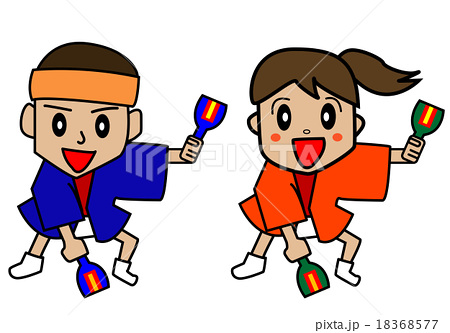 韓国以外の国の人と一緒に交流活動に参加して見たことがありますか。自分たちの経験について話し合ってみましょう。（交流活動をしたことのない人は、資料を見て感じたことを書いてみましょう。）  ・いつ、どこで、どのような人たちと、どんな活動をしましたか。  ・そのとき、自分との共通点や違いを感じたりしましたか。あれば書いてみましょう。  ・交流相手の人から学んだことや、韓国の人たちに教えてあげたいことがあれば書いて　　みましょう。2. 追加で配った資料をみながら、次の質問に答えてみましょう。  2-1. よさこいとはなんでしょう。2-2. よさこいに参加する人たちはどんな気持ちで活動にとりくんでいるのでしょうか。2-3. 自分たちのグループがよさこいに参加することになれば、どんな気持ちで活動に参加してみたいですか。日本（またはそれ以外の国）の人たちに紹介してみたい韓国の文化や活動があれば、どんなものなのか少し具体的に書いてみましょう。4. 一番かっこいいと思ったよさこいの公演を選び、選んだ理由も教えてください。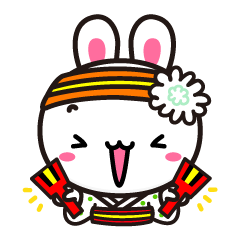 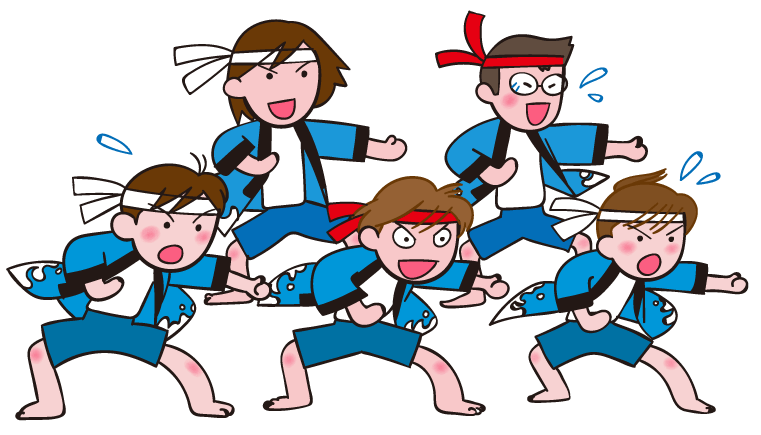 メンバー経験や感じたこと経験や感じたこと活動経験や感じたこと 自分（韓国）との共通点や違い学んだこと 韓国の人に教えてあげたいこと活動経験や感じたこと自分（韓国）との共通点や違い学んだこと 韓国の人に教えてあげたいこと活動経験や感じたこと自分（韓国）との共通点や違い学んだこと 韓国の人に教えてあげたいこと活動経験や感じたこと自分（韓国）との共通点や違い学んだこと 韓国の人に教えてあげたいこと